Insurance served your way. Get a $20 gift card when you get a quote for car or home insurance! Speak to an OTIP broker on the phone & mention this offer. Get a quote: https://bit.ly/3u5P8pT #OTIPUpdate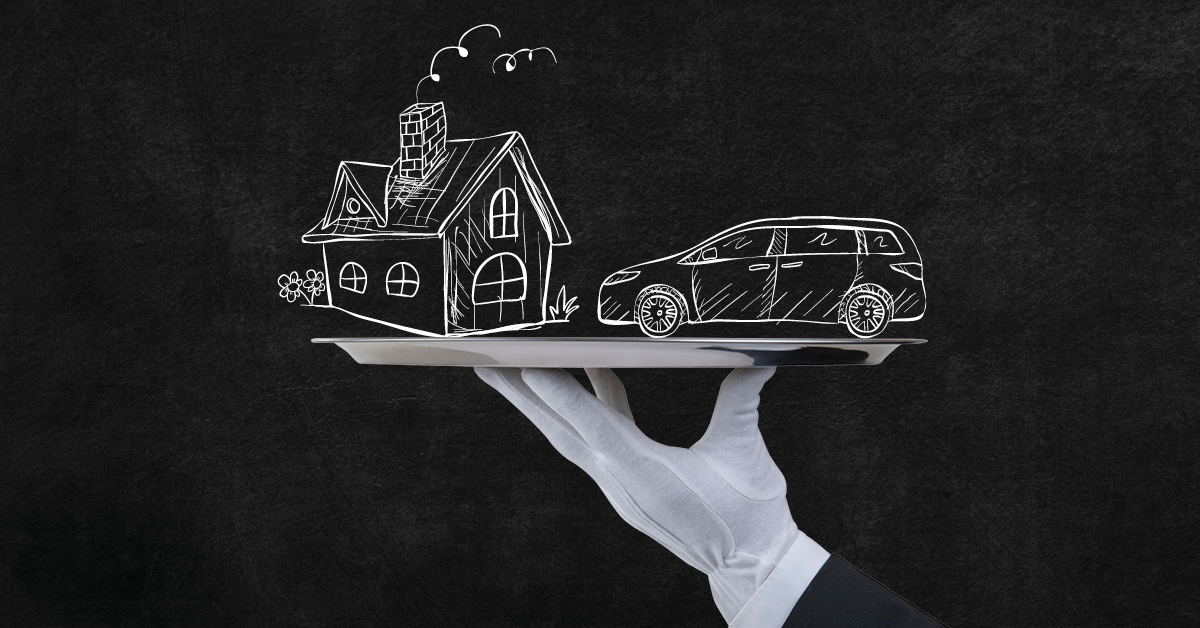 